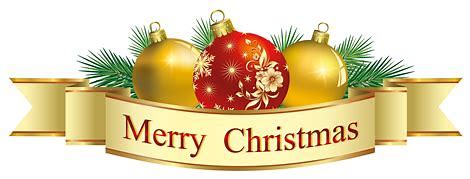 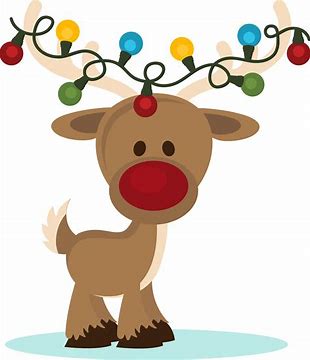 Family Xmas Party Lunch with games and cheer on the grounds Date:        Saturday 5 December 2020 Time:         11.30amLocation:  Lanyon Homestead Barracks Café under the marque                  Tharwa Dr at The Lanyon Homestead Tharwa Menu:      Supplied in the next couple of weeksRSVP:      25 November 2020 with numbers of family members attending    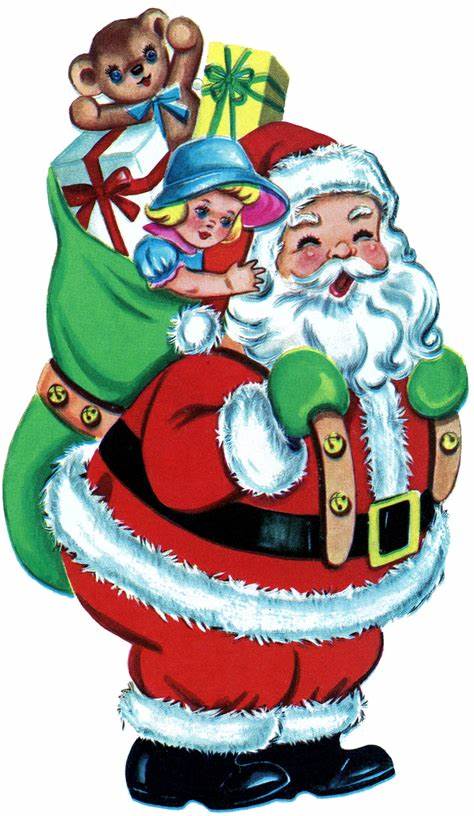 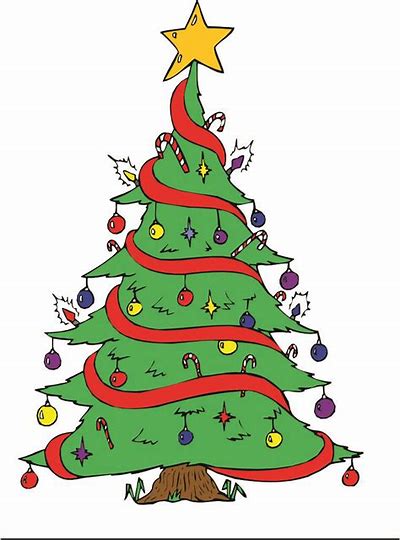 